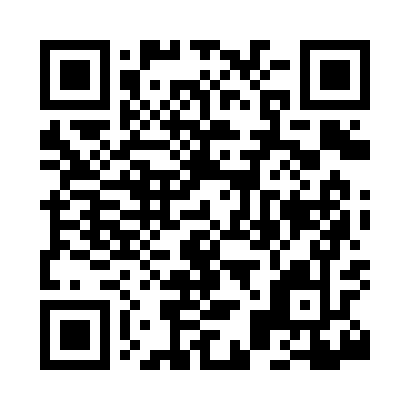 Prayer times for Bacons, Delaware, USAWed 1 May 2024 - Fri 31 May 2024High Latitude Method: Angle Based RulePrayer Calculation Method: Islamic Society of North AmericaAsar Calculation Method: ShafiPrayer times provided by https://www.salahtimes.comDateDayFajrSunriseDhuhrAsrMaghribIsha1Wed4:436:0512:594:487:559:162Thu4:426:0312:594:487:569:183Fri4:406:0212:594:497:579:194Sat4:396:0112:594:497:579:205Sun4:376:0012:594:497:589:216Mon4:365:5912:594:497:599:237Tue4:345:5812:594:498:009:248Wed4:335:5712:594:508:019:259Thu4:325:5612:594:508:029:2610Fri4:305:5512:594:508:039:2811Sat4:295:5412:594:508:049:2912Sun4:285:5312:594:508:059:3013Mon4:275:5212:594:518:069:3114Tue4:255:5112:594:518:079:3315Wed4:245:5012:594:518:089:3416Thu4:235:4912:594:518:089:3517Fri4:225:4912:594:518:099:3618Sat4:215:4812:594:528:109:3719Sun4:205:4712:594:528:119:3920Mon4:195:4612:594:528:129:4021Tue4:185:4612:594:528:139:4122Wed4:175:4512:594:538:149:4223Thu4:165:4412:594:538:149:4324Fri4:155:4412:594:538:159:4425Sat4:145:4312:594:538:169:4526Sun4:135:4212:594:548:179:4627Mon4:125:421:004:548:179:4728Tue4:115:411:004:548:189:4929Wed4:115:411:004:548:199:5030Thu4:105:411:004:548:209:5031Fri4:095:401:004:558:209:51